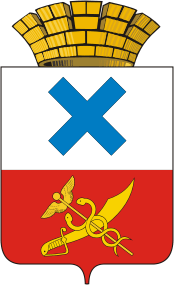 ПОСТАНОВЛЕНИЕглавы Муниципального образованиягород Ирбитот 29  мая  2020 года № 102-ПГг. ИрбитО проведении обсервационных мероприятий
на территории Муниципального образования город Ирбит В соответствии со статьей 29 Федерального закона от 30.03.1999 года  № 52-ФЗ «О санитарно-эпидемиологическом благополучии населения», статьями 4, 9, 12, 17 Федерального закона от 21.11.2011 года № 323-ФЗ     «Об основах охраны здоровья граждан в Российской Федерации», пункта 3 протокола оперативного штаба по предупреждению  возникновения и распространения на территории Свердловской области новой коронавирусной инфекции (2019-nCoV), в целях проведения на территории Муниципального образования город Ирбит санитарно-противоэпидемических мероприятий на территорию Муниципального образования город Ирбит новой коронавирусной инфекции (2019-nCoV), руководствуясь Уставом Муниципального образования город Ирбит ПОСТАНОВЛЯЮ:1. Определить место для временного пребывания пациентов  с легким и бессимптомным течением новой коронавирусной инфекции COVID-19 на территории Муниципального образования город Ирбит – гостиничный комплекс «Поворот» по адресу: город Ирбит, улица Свободы, дом 75.2. Управляющему делами (руководителю аппарата) администрации Муниципального образования город Ирбит И.А. Дерябиной организовать работу по заключению муниципального контракта с гостиничным комплексом на оказание услуги по организации мест для временного пребывания пациентов  с легким и бессимптомным течением новой коронавирусной инфекции COVID-19.3. Настоящее постановление разместить на официальном сайте администрации Муниципального образования город Ирбит.4. Контроль за исполнением настоящего постановления оставляю за собой.Глава Муниципального образования город Ирбит                                                                      Н.В. Юдин